Бизнес-план копировального центра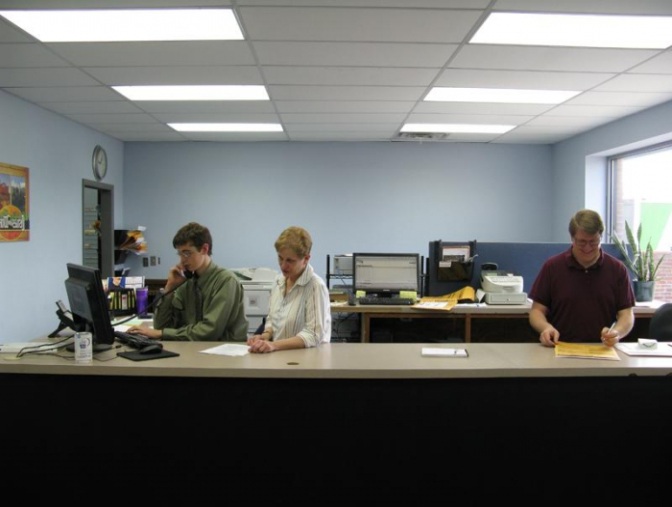 Сегодня копировальный бизнес кому-то покажется маловостребованным.Правда, идешь по городу, ни одной тебе точки, чтобы сделать такую нужную ксерокопию документа!А в другом месте почему-то не один копировальный центр, а целых два. Почему? Давайте разбираться.Для кого работаем?Нужно всегда помнить: характерно для этого вида бизнеса то, что в нем всегда нуждаются люди. Спрос на такие услуги практически постоянен. Студенты, учащиеся нуждаются в них в первую очередь. Современный студент не тратит свое личное время на то, чтобы переписывать конспекты. Ксерокопия — наше всё. Очень удобно за несколько минут отснять целую общую тетрадь, и можно отдыхать!Затем идут клиенты банков, нотариусов, БТИ, налоговой, пенсионного фонда. Всем необходим определенный пакет документов-копий. Главное, чтобы поток посетителей не иссякал.Где работаем?В бизнес-план копировального центра необходимо включить важный пункт — месторасположение вашего заведения. Его также необходимо выбирать с филигранной точностью. Самые прибыльные — возле учебных заведений: институтов, школ, училищ. Здесь всегда будет потребность в подобного рода услугах. Немаловажно расположение в центре города. Аренда здесь стоит дороже, но, возможно, и быстрее окупится.Виды деятельности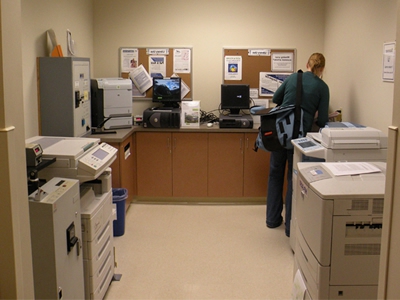 Все-таки и в наше время не у всех есть компьютеры! А принтеры, хоть многие их поторопились купить, нужно постоянно обслуживать и заправлять вовремя картриджи.Поэтому ксерокопия документов и распечатка текстов — базовые виды деятельности. Что еще? Нарезка диска, печать фотографий, набор текста, ламинирование, переплет, сканирование, сброс информации на носители, печать листовок, брошюрок, раздаточного рекламного материала, визиток.А также не следует забывать про торговлю сопутствующими товарами: сувенирами, канцелярией. Потому что, войдя в копи-центр, тут же вспоминаешь, что нужна папка, что ручка твоя уже перестала писать, а карандаш поломался, и необходимо срочно купить новый.Продолжаем составлять вместе упрощенный бизнес-план копировального центра. Итак, резюме: предоставляем услуги по распечатке текста, делаем ксерокопии, продаем канцелярию, сувениры.Ваши затраты по минимуму будут зависеть и от стоимости аренды (достаточно 10-15 кв. м.), и от профессионального уровня закупленного оборудования. Как открыть копицентр? В целом, в 5-7 тыс. долларов можно уложиться! На организацию вашего дела вы потратите не более недели-двух.ТехникаВажный пункт, входящий в бизнес-план копировального центра, — наличие оборудования. Моделирование процесса начинается с осознания того, на чем будет держаться всё дело. А базируется ваш бизнес на чем? Правильно, на хорошей (желательно новой) копировальной технике! Ни в коем случае не скупитесь, не экономьте на ней. Те, кто открывают копи-центр и ставят туда дешевое или старое оборудование, очень сильно потом начинают жалеть об этом. Эта техника часто ломается, и в результате вы потратите значительно больше денег на ремонт, чем на нее саму. Ведь не секрет, что некоторые принтеры (особенно «акционные») стоят дешевле, чем расходники к ним.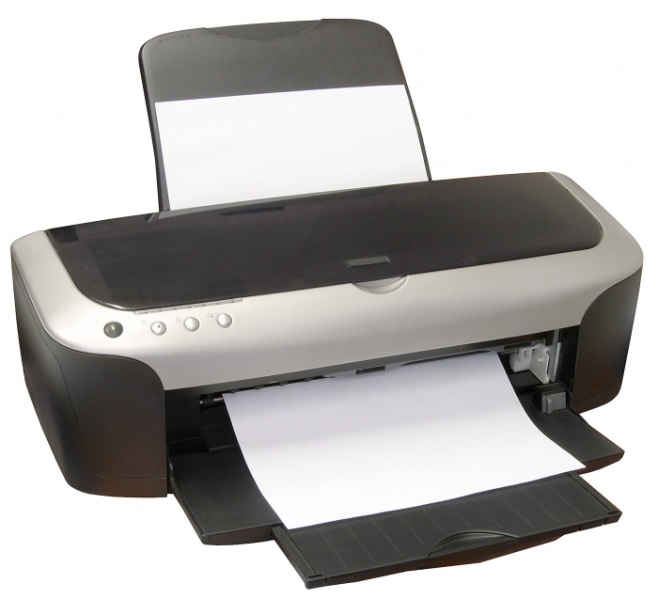 Как выбрать оборудование?Это дело не особенно тяжелое. Существуют фирмы, торгующие подобной техникой. В этих конторах есть консультанты, которые вам с радостью подскажут оптимальный вариант. Посетите несколько предприятий, сравнивайте цены, условия продажи, обслуживания. Рассмотрите вопрос о том, чтобы взять технику в рассрочку — на это идут многие, особенно если она дорогая. В общем, выберите наилучший, самый подходящий для вас вариант.Кто-то любит запастись техникой: один принтер хорошо, а два — лучше. На всякий случай, если один из них поломается! Можете привлечь инвесторов, ведь открытие стильного большого копи-центра — удовольствие не очень дешевое. Но все-таки, если у вас есть деньги, лучше справиться самому или взять компьютеры и копи-машины в рассрочку.Нам понадобится два стационарных ПК или ноутбука, по желанию. Последний вариант хорош еще тем, что его можно забирать из помещения для выполнения «домашних заданий» или в том случае, если вдруг окажутся проблемы с охраной. Еще нужны два многофункциональных устройства (чтобы были принтер, сканер, ксерокс в одном корпусе), два стола, два стула. Для торговли канцтоварами обязательно наличие витрины. Пока достаточно будет и одной.Расходные материалы и канцтовары для торговлиНеобходимо закупить бумагу для печати, фотобумагу, картон для визиток — всё, на чем будете печатать; картриджи, тонер, чернила — чем будете печатать. Не приобретайте расходники в большом количестве сразу. По ходу дела будете смотреть, сколько необходимо на день, неделю, месяц. Также для торговли нужен «джентльменский набор» канцтоваров: папки, файлы, ножницы, ручки и т. д.Старайтесь подгадать открытие вашего копи-центра к началу учебного года. Тогда успех точно обеспечен! Желательно к началу работы сделать и раздать рекламный материал, чтобы о вас узнали. На вашей листовке или визитке укажите схему: как дойти, проехать, напишите телефон, адрес, время работы. Можно разработать собственный логотип и придумать звучное название. Всё в ваших руках.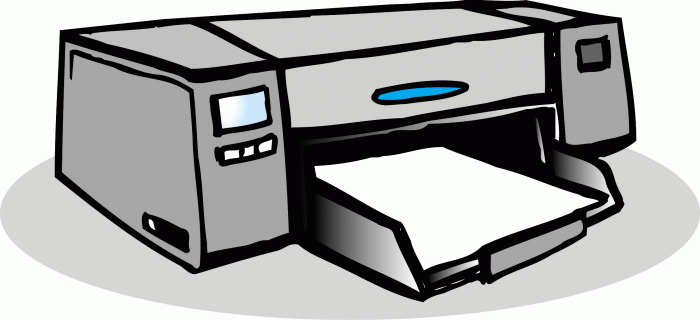 Итак, подытожим наш бизнес-план копировального центра. Пара компьютеров — 1000 долларов. Пара копи-машин — от 2000 до 4000, мебель — до 500 долларов, витрина — 500, расходники — 1000. Еще затраты на аренду помещения. Советуем снимать небольшое помещение на 10-15 кв. м. Тогда цена вопроса не так сильно ударит по карману. Главное, чтобы эта торговая площадь находилась в проходном месте. Таким образом, начальный капитал должен составлять около 10 тысяч долларов.Работайте первый месяц-другой сами, никого не нанимая, и ваши расходы уменьшатся как минимум на величину зарплаты сотруднику. Стоимость услуг, если вы новичок, советуем откорректировать при помощи разведки в аналогичных копицентрах.На первых порах сделайте цены чуть ниже, чем там. Демпинг при хорошем качестве делает чудеса! Потом цены можно и поднять, зато люди привыкнут ходить именно в это место. Помните, что от количества посетителей напрямую зависит ваш заработок.Согласно опыту, вложенные средства при хорошем пешеходно-студенческом трафике окупаются максимум за полгода. Затем можно подумать и о том, чтобы нанять сотрудников, открыть сеть копировальных центров. Конечно же, миллионов на этом бизнесе не заработать, но стабильный заработок и интересная деятельность обеспечены.С сайта: http://vse-temu.org/